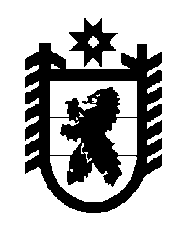 Российская Федерация Республика Карелия    УКАЗГЛАВЫ РЕСПУБЛИКИ КАРЕЛИЯО награждении государственными наградами Республики КарелияЗа большой вклад в развитие национальной культуры, театрального искусства и библиотечного дела в Республике Карелия и многолетний добросовестный труд присвоить почетное звание«ЗАСЛУЖЕННЫЙ РАБОТНИК КУЛЬТУРЫ РЕСПУБЛИКИ КАРЕЛИЯ»ГОЛУБОВСКОЙ Наталье Анатольевне – руководителю театрального кружка бюджетного учреждения «Центр национальных культур и народного творчества Республики Карелия», Петрозаводский городской округ,КОРЕНЯК Ирине Петровне – главному библиотекарю бюджетного учреждения «Национальная библиотека Республики Карелия».За многолетний добросовестный труд, высокое педагогическое мастерство, заслуги в области образования и воспитательной деятельности присвоить почетные звания«ЗАСЛУЖЕННЫЙ РАБОТНИК ОБРАЗОВАНИЯ РЕСПУБЛИКИ КАРЕЛИЯ»КОНСТАНТИНОВУ Валерию Павловичу – мастеру производственного обучения государственного бюджетного профессионального образовательного учреждения Республики Карелия «Кондопожский техникум»;«ЗАСЛУЖЕННЫЙ УЧИТЕЛЬ РЕСПУБЛИКИ КАРЕЛИЯ»ЕРЕМЕЕВОЙ Татьяне Ивановне – учителю русского языка и литературы муниципального общеобразовательного учреждения Беломорского муниципального района «Беломорская средняя общеобразовательная школа № 1».За продолжительную и безупречную службу, высокий профессионализм и большой вклад в становление гражданского общества и развитие российской государственности присвоить почетное звание «ЗАСЛУЖЕННЫЙ РАБОТНИК ОРГАНОВ ГОСУДАРСТВЕННОЙ ВЛАСТИ РЕСПУБЛИКИ КАРЕЛИЯ»КРАСНОЖОНУ Виктору Георгиевичу – заместителю Министра Республики Карелия по вопросам национальной политики, связям с общественными и религиозными объединениями.За многолетнюю добросовестную службу и заслуги в предупреждении     и тушении пожаров присвоить почетное звание«ЗАСЛУЖЕННЫЙ РАБОТНИК ПОЖАРНОЙ ОХРАНЫ РЕСПУБЛИКИ КАРЕЛИЯ»КАГАЧЕВУ Алексею Алексеевичу – пенсионеру Министерства внутренних дел по Республике Карелия, Петрозаводский городской округ.За заслуги перед республикой и многолетний добросовестный труд наградить ПОЧЕТНОЙ ГРАМОТОЙ РЕСПУБЛИКИ КАРЕЛИЯ:БРЮХАНКОВА Вадима Анатольевича – главного инженера службы энергохозяйства Петрозаводского муниципального унитарного предприятия «Городской транспорт»,ГОРЕЛОВУ Ирину Евгеньевну – директора Управления федеральной почтовой связи Республики Карелия – филиала Федерального государственного унитарного предприятия «Почта России»,САВЧУКА Александра Ивановича – начальника караула 
6 пожарно-спасательной части по охране города Костомукша федерального государственного казенного учреждения «2 отряд федеральной противопожарной службы по Республике Карелия»,ТИХОНОВА Виктора Александровича – руководителя службы по оперативному управлению территорией острова Кижи и содержанию помещений федерального государственного бюджетного учреждения культуры «Государственный историко-архитектурный и этнографический музей-заповедник «Кижи».  Глава Республики  Карелия                                                             А.О. Парфенчиковг. Петрозаводск20 декабря 2017 года№ 214   